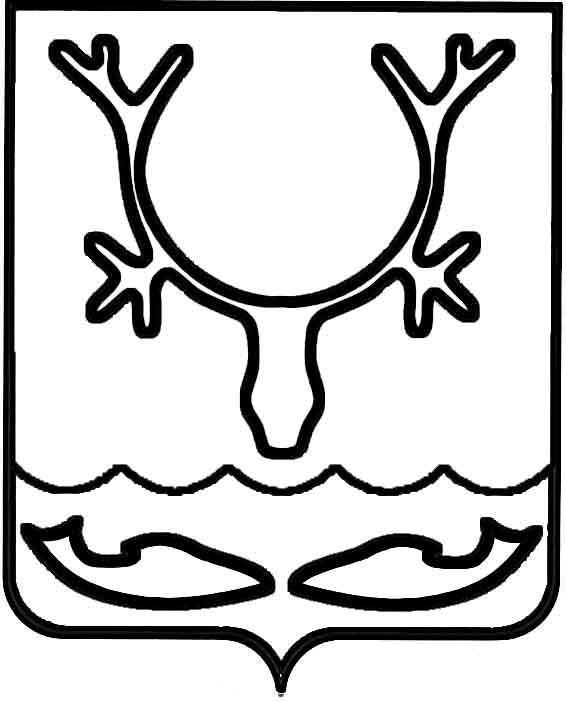 Администрация муниципального образования
"Городской округ "Город Нарьян-Мар"ПОСТАНОВЛЕНИЕО пробных поставках тепловой энергииВ целях определения готовности теплоэнергетического хозяйства, выявления недостатков с последующим их устранением до начала отопительного сезона 
2021-2022 годов Администрация муниципального образования "Городской округ "Город Нарьян-Мар"П О С Т А Н О В Л Я Е Т:1.	Теплоснабжающим организациям, обеспечивающим подачу тепловой энергии на объекты теплопотребления, расположенные на территории муниципального образования "Городской округ "Город Нарьян-Мар", с 25.08.2021 
по 01.09.2021 приступить к выполнению пробной подачи тепловой энергии потребителям. 2.	Теплоснабжающим организациям и потребителям тепловой энергии в срок 
до 04.09.2021 предоставить информацию о выполнении пункта 1 настоящего постановления в Администрацию муниципального образования "Городской округ "Город Нарьян-Мар".3.	Контроль за исполнением настоящего постановления возложить на первого заместителя главы Администрации МО "Городской округ "Город Нарьян-Мар" 
А.Н. Бережного. 4.	Настоящее постановление вступает в силу со дня его подписания.20.08.2021№1035Глава города Нарьян-Мара О.О. Белак